FICHE DE RECRUTEMENT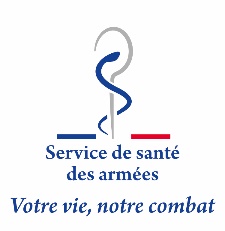 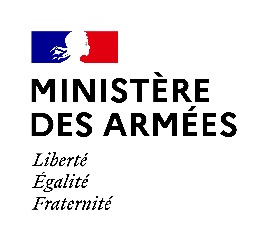 du personnel du Service de Santé des Armées INTITULÉ DU POSTE : OPERATEUR FONCTION ENTREPOSAGE H/FLe Centre de Transfusion Sanguine des Armées recherche un opérateur fonction entreposage pour l’expédition de ses produits sanguins. Envie d'aider à sauver des vies ? Rejoignez-nous !Missions :  Assurer le conditionnement et la constitution des dossiers de transport des produits sanguins, y compris à l'étranger (formalités douanières).Assurer les opérations de réception, stockage, tenue des stocks et préparation de commandes des services au sein du magasin.Assurer la préparation des kits de sang total et le conditionnement du plasma lyophilisé en sortie de production.Profil : Diplôme de niveau 3 au CNCPPermis de conduireStatuts proposés : Contrat civilTemps plein CDD de 12 mois Possibilité d’un CDI après concours sur titre par entetretien.Compétences : Expérience professionnelle de 2 ans souhaitée dans le domaine de la logistique physique d'entreposage. Rigueur, sens de l’organisation, réactivité.Aptitude au travail en équipe.CACES appréciéPlus d'infos : . Le Centre de Transfusion Sanguine (CTSA), situé à Clamart, a pour mission le soutien transfusionnel des Opérations Extérieures (OPEX) ainsi que des hôpitaux militaires d'Ile-de-France.. Centre de collecte et de soins, laboratoire de référence en immuno-hématologie, le CTSA prépare du plasma lyophilisé et mène des activités de recherche et de thérapie innovante.. Le Bureau Soutien Logistique est chargé, en son sein, de veiller à l'approvisionnement des services en matériels et consommables ainsi qu'à l'expédition des produits sanguins à destination des hôpitaux et des théâtres d'opérations.. Nous rejoindre c’est embrasser un métier logistique qui a du sens, puisque la mission de notre établissement est de sauver des vies. Au carrefour des domaines médical, opérationnel et douanier, le poste proposé au CTSA est particulièrement intéressant et enrichissant comparé à des emplois logistiques classiques. Contacts et Candidatures : Benjamin HAIE :  06.73.68.48.44  –  recrutementssa@manpowergroup.frCommissaire de 1ère classe Marie CRISNAIREChef du Bureau Soutien Logistique du CTSAmarie.crisnaire@intradef.gouv.fr – 01 41 46 72 17